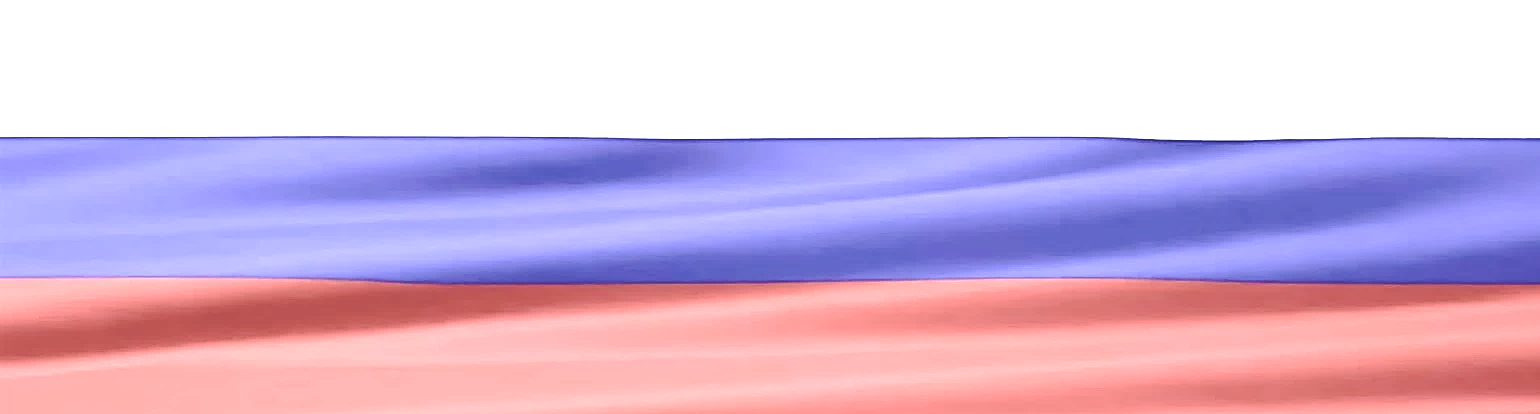 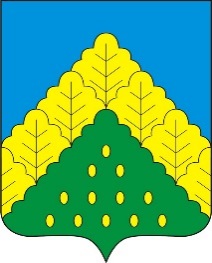 ПОСТАНОВЛЕНИЕ АДМИНИСТРАЦИИ КОМСОМОЛЬСКОГО МУНИЦИПАЛЬНОГО ОКРУГА ОТ 13.11.2023 г. № 1337«Об утверждении Порядка принятия решений о признании безнадежной к взысканию задолженности по платежам в бюджет Комсомольского муниципального округа Чувашской Республики»В соответствии со статьей 47.2 Бюджетного кодекса Российской Федерации, постановлением Правительства Российской Федерации от 6 мая 2016 г. № 393 «Об общих требованиях к порядку принятия решений о признании безнадежной к взысканию задолженности по платежам в бюджеты бюджетной системы Российской Федерации», администрация Комсомольского муниципального округа Чувашской Республики               п о с т а н о в л я е т:1. Утвердить прилагаемый Порядок принятия решений о признании безнадежной к взысканию задолженности по платежам в бюджет Комсомольского муниципального округа  Чувашской Республики.2. Признать утратившими силу:постановление администрации Комсомольского района Чувашской Республики от 31 августа 2020 г. № 590 «Об утверждении Порядка принятия решений о признании безнадежной к взысканию задолженности по платежам в бюджет Комсомольского района Чувашской Республики»;постановление администрации Александровского сельского поселения Комсомольского района Чувашской Республики от 01 июля 2020 г. № 34 «Об утверждении Порядка принятия  администрацией Александровского сельского поселения Комсомольского района Чувашской Республики решений о признании безнадежной к взысканию задолженности по платежам в бюджет Александровского сельского поселения Комсомольского района Чувашской Республики»;постановление администрации Александровского сельского поселения Комсомольского района Чувашской Республики от 28 августа 2020 г. № 40 «О внесении изменений в постановление администрации Александровского сельского поселения Комсомольского района Чувашской Республики от 01 июля 2020 г. № 34 «Об утверждении Порядка принятия администрацией Александровского сельского поселения Комсомольского района Чувашской Республики решений о признании безнадежной к взысканию задолженности по платежам в бюджет Александровского сельского поселения Комсомольского района Чувашской Республики»;постановление администрации Альбусь-Сюрбеевского сельского поселения Комсомольского района Чувашской Республики от 09 июля 2020 г. № 30 «Об утверждении Порядка принятия  администрацией Альбусь-Сюрбеевского сельского поселения Комсомольского района Чувашской Республики решений о признании безнадежной к взысканию задолженности по платежам в бюджет Альбусь-Сюрбеевского сельского поселения Комсомольского района Чувашской Республики»;постановление администрации Альбусь-Сюрбеевского сельского поселения Комсомольского района Чувашской Республики от 02 сентября 2020 г. № 39 «О внесении изменений в постановление администрации Альбусь-Сюрбеевского сельского поселения Комсомольского района Чувашской Республики от 09 июля 2020 г. № 30 «Об утверждении Порядка принятия администрацией Альбусь-Сюрбеевского сельского поселения Комсомольского района Чувашской Республики решений о признании безнадежной к взысканию задолженности по платежам в бюджет Альбусь –Сюрбеевского сельского поселения Комсомольского района Чувашской Республики»;постановление администрации Асановского сельского поселения Комсомольского района Чувашской Республики от 08 июля 2020 г. № 29 «Об утверждении Порядка принятия администрацией Асановского сельского поселения Комсомольского района Чувашской Республики решений о признании безнадежной к взысканию задолженности по платежам в бюджет Асановского сельского поселения Комсомольского района Чувашской Республики»;постановление администрации Асановского сельского поселения Комсомольского района Чувашской Республики от 15 сентября 2020 г. № 36 «О внесении изменений в постановление администрации Асановского сельского поселения Комсомольского района Чувашской Республики от 08 июля 2020 г. № 29 «Об утверждении Порядка принятия администрацией Асановского сельского поселения Комсомольского района Чувашской Республики решений о признании безнадежной к взысканию задолженности по платежам в бюджет Асановского сельского поселения Комсомольского района Чувашской Республики»;постановление администрации Кайнлыкского сельского поселения Комсомольского района Чувашской Республики от 08 июля 2020 г. № 30 «Об утверждении Порядка принятия администрацией Кайнлыкского сельского поселения Комсомольского района Чувашской Республики решений о признании безнадежной к взысканию задолженности по платежам в бюджет Кайнлыкского сельского поселения Комсомольского района Чувашской Республики»;постановление администрации Кайнлыкского сельского поселения Комсомольского района Чувашской Республики от 31 августа 2020 г. № 36 «О внесении изменений в постановление администрации Кайнлыкского сельского поселения Комсомольского района Чувашской Республики от 08 июля 2020 г. № 30 «Об утверждении Порядка принятия администрацией Кайнлыкского сельского поселения Комсомольского района Чувашской Республики решений о признании безнадежной к взысканию задолженности по платежам в бюджет Кайнлыкского сельского поселения Комсомольского района Чувашской Республики»;постановление администрации Комсомольского сельского поселения Комсомольского района Чувашской Республики от 03 июля 2020 г. № 59 «Об утверждении Порядка принятия администрацией Комсомольского сельского поселения Комсомольского района Чувашской Республики решений о признании безнадежной к взысканию задолженности по платежам в бюджет Комсомольского сельского поселения Комсомольского района Чувашской Республики»;постановление администрации Комсомольского сельского поселения Комсомольского района Чувашской Республики от 20 августа 2020 г. № 73 «О внесении изменений в постановление администрации Комсомольского сельского поселения Комсомольского района Чувашской Республики от 03 июля 2020 г. № 59 «Об утверждении Порядка принятия администрацией Комсомольского сельского поселения Комсомольского района Чувашской Республики решений о признании безнадежной к взысканию задолженности по платежам в бюджет Комсомольского сельского поселения Комсомольского района Чувашской Республики»;постановление администрации Новочелны-Сюрбеевского сельского поселения Комсомольского района Чувашской Республики от 06 июля 2020 г. № 31 «Об утверждении Порядка принятия администрацией Новочелны-Сюрбеевского сельского поселения Комсомольского района Чувашской Республики решений о признании безнадежной к взысканию задолженности по платежам в бюджет Новочелны-Сюрбеевского сельского поселения Комсомольского района Чувашской Республики»;постановление администрации Новочелны-Сюрбеевского сельского поселения Комсомольского района Чувашской Республики от 20 августа 2020 г. № 35 «О внесении изменений в постановление администрации Новочелны-Сюрбеевского сельского поселения Комсомольского района Чувашской Республики от 06 июля 2020 г. № 31 «Об утверждении Порядка принятия администрацией Новочелны-Сюрбеевского сельского поселения Комсомольского района Чувашской Республики решений о признании безнадежной к взысканию задолженности по платежам в бюджет Новочелны-Сюрбеевского сельского поселения Комсомольского района Чувашской Республики»;постановление администрации Полевосундырского сельского поселения Комсомольского района Чувашской Республики от 06 июля 2020 г. № 30 «Об утверждении Порядка принятия администрацией Полевосундырского сельского поселения Комсомольского района Чувашской Республики решений о признании безнадежной к взысканию задолженности по платежам в бюджет Полевосундырского сельского поселения Комсомольского района Чувашской Республики»;постановление администрации Полевосундырского сельского поселения Комсомольского района Чувашской Республики от 31 августа 2020 г. № 34 «О внесении изменений в постановление администрации Полевосундырского сельского поселения Комсомольского района Чувашской Республики от 06 июля 2020 г. № 30 «Об утверждении Порядка принятия администрацией Полевосундырского сельского поселения Комсомольского района Чувашской Республики решений о признании безнадежной к взысканию задолженности по платежам в бюджет Полевосундырского сельского поселения Комсомольского района Чувашской Республики»;постановление администрации Сюрбей-Токаевского сельского поселения Комсомольского района Чувашской Республики от 09 июля 2020 г. № 35 «Об утверждении Порядка принятия администрацией Сюрбей-Токаевского сельского поселения Комсомольского района Чувашской Республики решений о признании безнадежной к взысканию задолженности по платежам в бюджет Сюрбей-Токаевского сельского поселения Комсомольского района Чувашской Республики»;постановление администрации Сюрбей-Токаевского сельского поселения Комсомольского района Чувашской Республики от 02 сентября 2020 г. № 42 «О внесении изменений в постановление администрации Сюрбей-Токаевского сельского поселения Комсомольского района Чувашской Республики от 09 июля 2020 г. № 35 «Об утверждении  Порядка принятия администрацией Сюрбей-Токаевского сельского поселения Комсомольского района Чувашской Республики решений о признании безнадежной к взысканию задолженности по платежам в бюджет Сюрбей-Токаевского сельского поселения Комсомольского района Чувашской Республики»;постановление администрации Тугаевского сельского поселения Комсомольского района Чувашской Республики от 07 июля 2020 г. № 36 «Об утверждении Порядка принятия администрацией Тугаевского сельского поселения Комсомольского района Чувашской Республики решений о признании безнадежной   взысканию задолженности по платежам в бюджет Тугаевского сельского поселения Комсомольского района Чувашской Республики»;постановление администрации Тугаевского сельского поселения Комсомольского района Чувашской Республики от 31 августа 2020 г. № 41 «О внесении изменений в постановление администрации Тугаевского сельского поселения Комсомольского района Чувашской Республики от 07 июля  г. № 36 «Об утверждении Порядка принятия администрацией Тугаевского сельского поселения Комсомольского района Чувашской Республики решений о признании безнадежной к взысканию задолженности по платежам в бюджет Тугаевского сельского поселения Комсомольского района Чувашской Республики»;постановление администрации Урмаевского сельского поселения Комсомольского района Чувашской Республики от 06 июля 2020 г. № 55 «Об утверждении Порядка принятия администрацией Урмаевского сельского поселения Комсомольского района Чувашской Республики решений о признании безнадежной к взысканию задолженности по платежам в бюджет сельского поселения Комсомольского района Чувашской Республики»;постановление администрации Урмаевского сельского поселения Комсомольского района Чувашской Республики от 31 августа 2020 г. № 76 «О внесении изменений в постановление Администрации Урмаевского сельского поселения Комсомольского района Чувашской Республики от 06 июля 2020 г. № 55 «Об утверждении Порядка принятия администрацией Урмаевского сельского поселения Комсомольского района Чувашской Республики решений о признании безнадежной к взысканию задолженности по платежам в бюджет Урмаевского сельского поселения Комсомольского района Чувашской Республики»;постановление администрации Чичканского сельского поселения Комсомольского района Чувашской Республики от 06 июля 2020 г. № 33 «Об утверждении Порядка принятия администрацией Чичканского сельского поселения Комсомольского района Чувашской Республики решений о признании безнадежной к взысканию задолженности по платежам в бюджет Чичканского сельского поселения Комсомольского района Чувашской Республики»;постановление администрации Чичканского сельского поселения Комсомольского района Чувашской Республики от 31 августа 2020 г. № 39 «О внесении изменений в постановление администрации сельского поселения Комсомольского района Чувашской Республики от 06 июля 2020 г. № 33 «Об утверждении Порядка принятия администрацией Чичканского сельского поселения Комсомольского района Чувашской Республики решений о признании безнадежной к взысканию задолженности по платежам в бюджет Чичканского сельского поселения Комсомольского района Чувашской Республики»;постановление администрации Шераутского сельского поселения Комсомольского района Чувашской Республики от 02 июля 2020 г. № 37 «Об утверждении Порядка принятия администрацией Шераутского сельского поселения Комсомольского района Чувашской Республики решений о признании безнадежной к взысканию задолженности по платежам в бюджет Шераутского сельского поселения Комсомольского района Чувашской Республики»;постановление администрации Шераутского сельского поселения Комсомольского района Чувашской Республики от 31 августа 2020 г. № 44 «О внесении изменений в постановление администрации Шераутского сельского поселения Комсомольского района Чувашской Республики от 02 июля 2020 г. № 37 «Об утверждении Порядка принятия администрацией Шераутского сельского поселения Комсомольского района Чувашской Республики решений о признании безнадежной к взысканию задолженности по платежам в бюджет Шераутского сельского поселения Комсомольского района Чувашской Республики».3. Контроль за исполнением настоящего постановления оставляю за собой.4. Настоящее постановление вступает в силу после дня его официального опубликования в периодическом печатном издании «Вестник Комсомольского муниципального округа Чувашской Республики».Глава Комсомольского муниципального округа                                                                                                                                                       Н.Н. Раськинпост. № 1337 от 16.11.2023гПОДРОБНЕЕ с документом можно ознакомиться на сайте администрации Комсомольского муниципального округа Чувашской Республики по адресу: https://komsml.cap.ru/doc/laws/«ВЕСТНИК КОМСОМОЛЬСКОГО МУНИЦИПАЛЬНОГО ОКРУГА»№ 86 от 16 ноября 2023 годаУчредитель:Собрание депутатов Комсомольского муниципального округа Чувашской Республики и администрации Комсомольского муниципального округаЧувашской РеспубликиАдрес:429140, с. Комсомольское, ул. Заводская, д. 57Официальная электронная версияОтв. за выпуск:ведущий	специалист- эксперт сектора кадровой работы Бахмутова М.А.